Ventilátor egység ER 17 FCsomagolási egység: 1 darabVálaszték: 
Termékszám: 0080.0237Gyártó: MAICO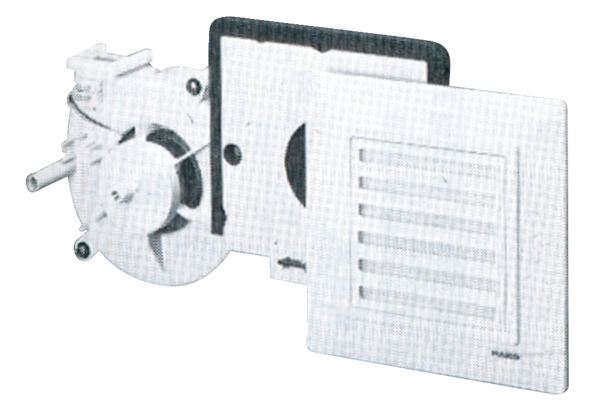 